History – Dr Barnardo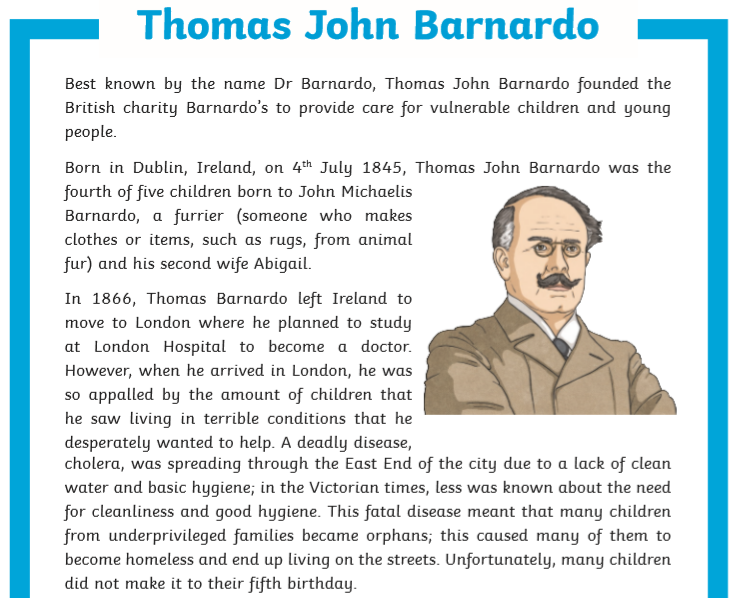 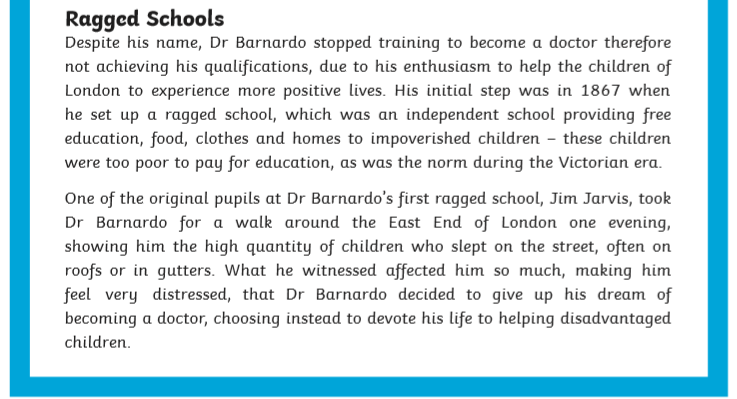 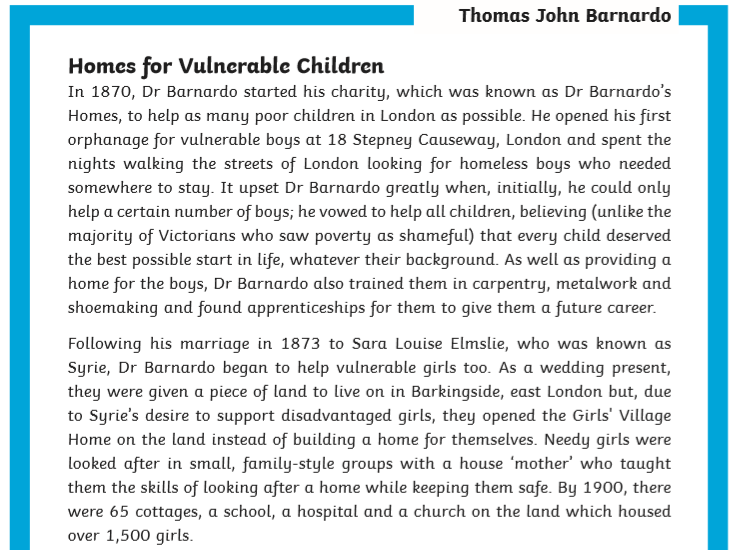 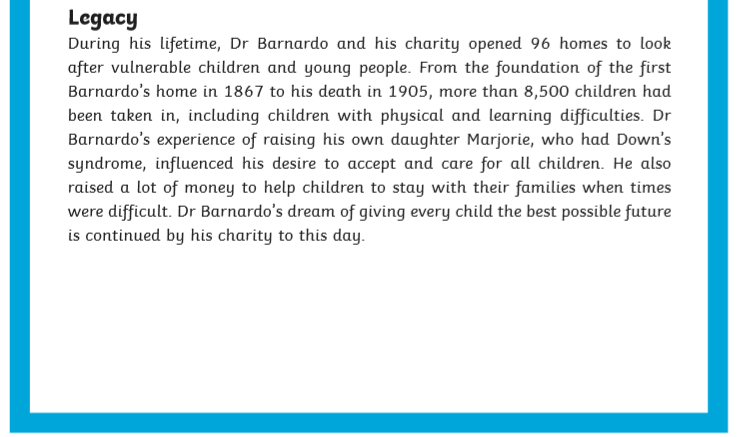 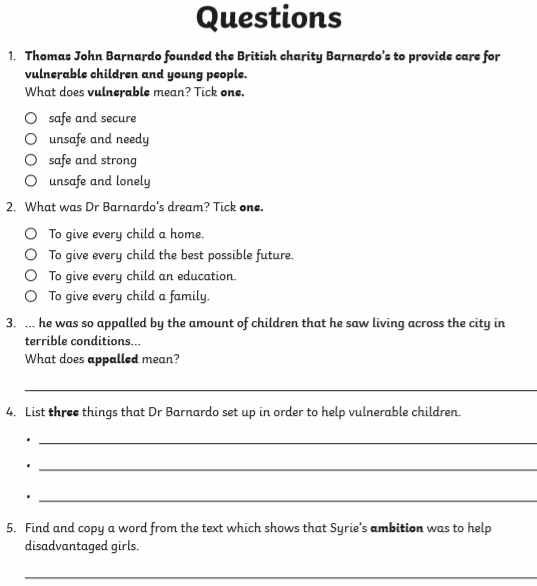 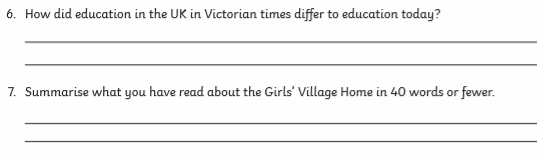 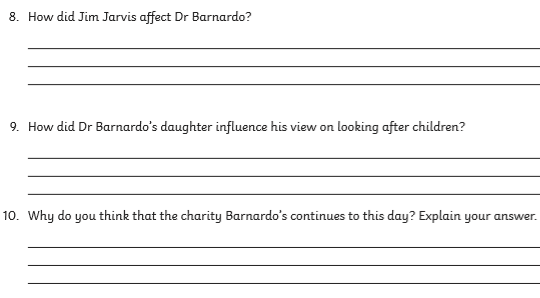 Find the answers below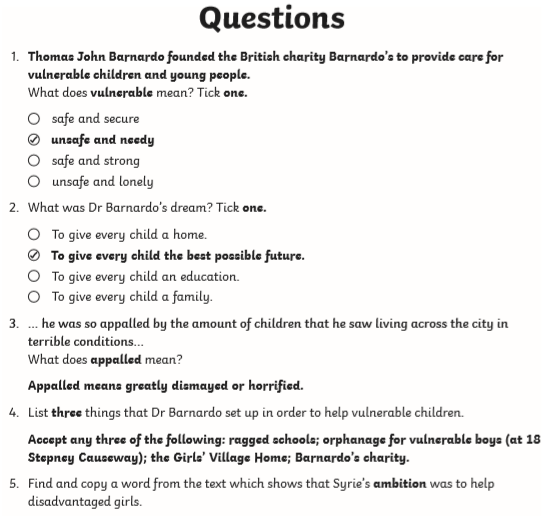 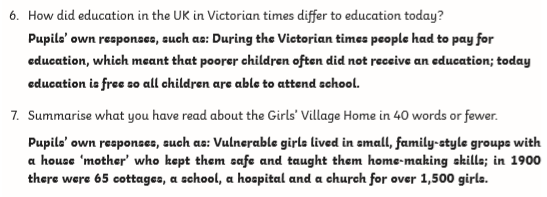 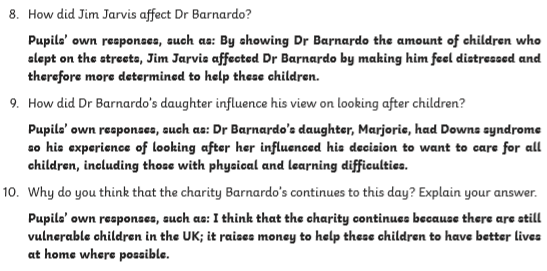 